Welcome to the CelebrationJuly 14, 2019GATHERINGWords of Welcome and AnnouncementsPlease fill out your Get Connected Cards† Opening Hymn, Christ for the World we Sing UMH #568† Call to Worship, from Psalm 25To you, O Lord, we lift our souls	O God, we trust in you, do not let us be put to shameLead us in your truth and teach us	You are the God of our salvationSharing Today's ThemePrayers of the People A time to open our hearts and testify to God's love.THANKSGIVING+ Hymn Be Thou My Vision UMH #451A Ministry MomentThe receiving of our gifts (Offertory) Through our gifts, we give thanks to the Lord our God.Special Music + Doxology UMH #95† Prayer of ThanksgivingBlessed are you, Sovereign God, creator of all, 
to you be glory and praise forever.
You founded the earth in the beginning
and the heavens are the work of your hands.
In the fullness of time you made us in your image,
and in these last days you have spoken to us
in your Son Jesus Christ, the Word made flesh.
As we rejoice in the gift of your presence among us
let the light of your love always shine in our hearts,
your Spirit ever renew our lives
and your praises ever be on our lips.
Blessed be God: Father, Son and Holy Spirit.† The Lord’s PrayerUMH #895HEARING THE WORD†Hymn  The Servant SongTFWS #2222 v 1, 3 & 4Let us greet our neighbors with the love of Jesus ChristSharing of God’s Word and the Message Gospel Lesson Luke 10:25-37Who is our neighbor? Rev Jim Lucas SENDING FORTH† Hymn,  Lord, I want to be a Christian UMH #402† BenedictionAnnouncements for July 14, 2019PRAYER CONCERN LISTS are now located in the back of the narthex and fellowship hall.  Please pick up one as you leave to pray for those listed.  VBS “BUILD” SET UP Need help to build some crafts for VBS.  Please come on Wednesday nights (July 17, 24, and 31) from 7pm to 8:30pm downstairs in the Sunday School hallway.  SAFE SANCTUARY will also be held on those same Wednesday evenings from 7:30 to 8pm.  If you haven’t had safe sanctuary training, please be sure to come to one of these classes on those evenings. LIFE GROUPS - GET CONNECTED - BE TRANSFORMED - The Life Groups meet at these times: Sundays 6:30pm, Mondays 7pm, Tuesdays 7pm, and Wednesdays 10am and 7pm.  There is no need to RSVP, just pick the group that best fits your schedule and show up.ANOTHER LIFE  GROUP will begin on Thursday July 11, 7pm, at the parsonage with church as backup place. This group will be geared towards anyone that is juggling multiple pulls in their life. Coordinators are April Franks and Lori Schuessler. CUPCAKE WARS! Sunday August 11, 5pm to 7pm in fellowship hall.  Watch for more details!RECEIVE A FREE SANDWICH FROM CHIK Fil-A  Take your Sunday bulletin to the Chik Fil-A on Ritchie Highway in front of Target and on Washington Blvd. on Monday starting June 17 and ending August 26.  One bulletin, one sandwich per personTHE FLOWER NEAR THE PULPIT is in honor of Joyce Houpe, from her CWF Secret Pal.OUR NEXT MISSION TRIP TO CHURCH WORLD SERVICE IN NEW WINDSOR will be on Wednesday, August24th.  We will leave the back parking lot at 7:30am.  Please if you are interested contact Cindy Butz (410-760-2257 or cindybutz@hotmail.com. UPCOMING SERMON SERIES: Congregational CreativityDuring the month of August, Pastor Michael would like to preach sermons from your suggestions. You will find a sermon suggestion box in the Unity Room. Here is your chance to hear the sermon you've always wanted to hear. Just drop your idea, theme, or even a scripture suggestion in the box. You can add your name to the card or drop it in anonymously. Let your creativity flow!CALL THESE NUMBERS IF YOU NEED HELP…….. Pastoral Visits: 410-859-0990Communion at Home: 410-859-0990Prayer: 410-859-1380 Email:www.lhumc.org or church office Medical Transportation: Cindy Butz (410-760-2257) Medical Equipment: 410-859-0990Preschool Program: 410-850-4147; Childcare Program: 410-850-0778H3-Holy Humble Helpers: H3@lhumc.orgWelcome ToLinthicum Heights United Methodist Church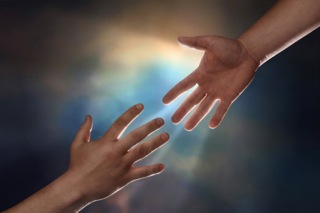 